Ребята из подготовительной группы «Золотой ключик» вместе с воспитателем Людмилой Алексеевной готовятся встретить «Масленицу».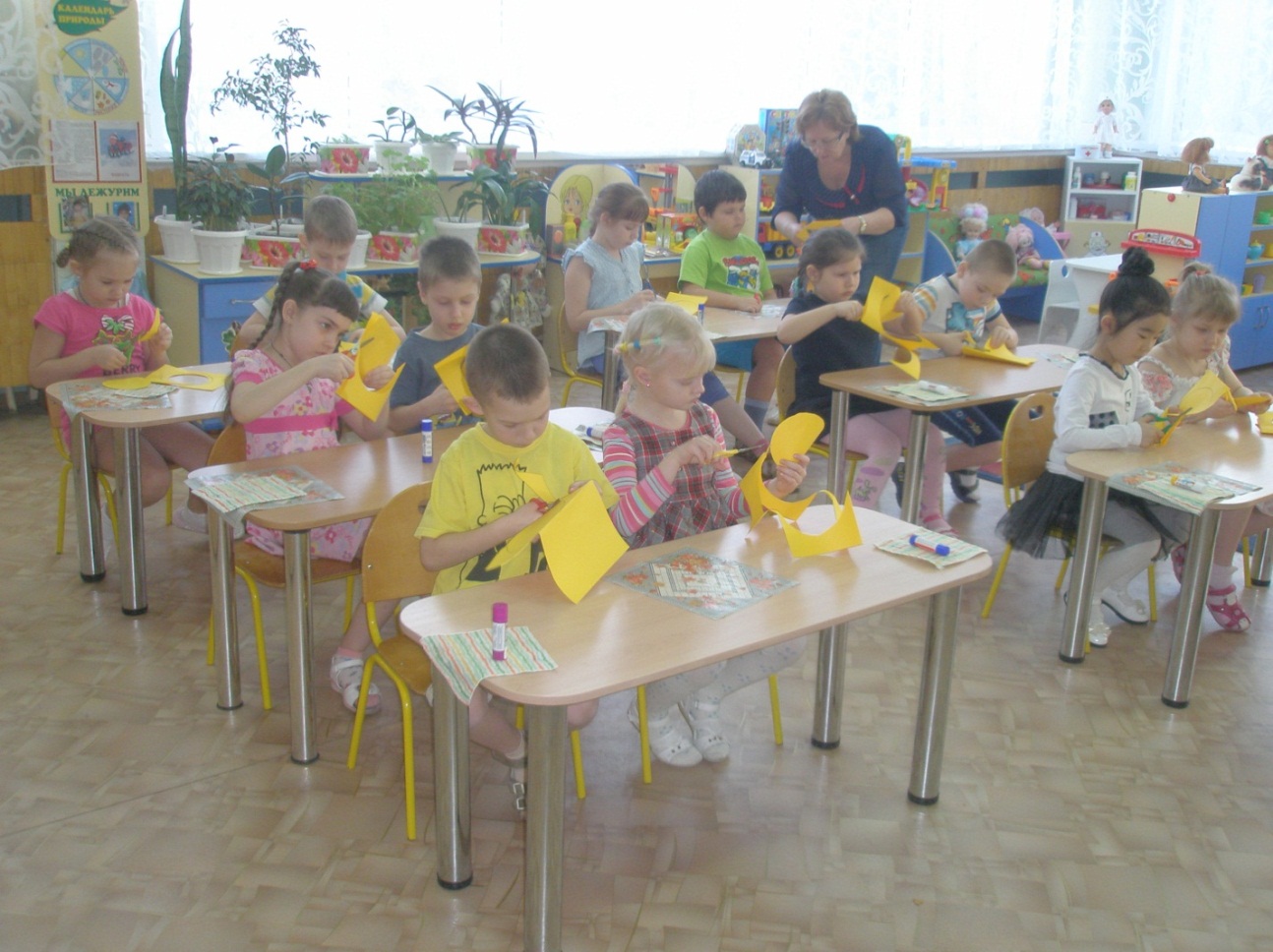 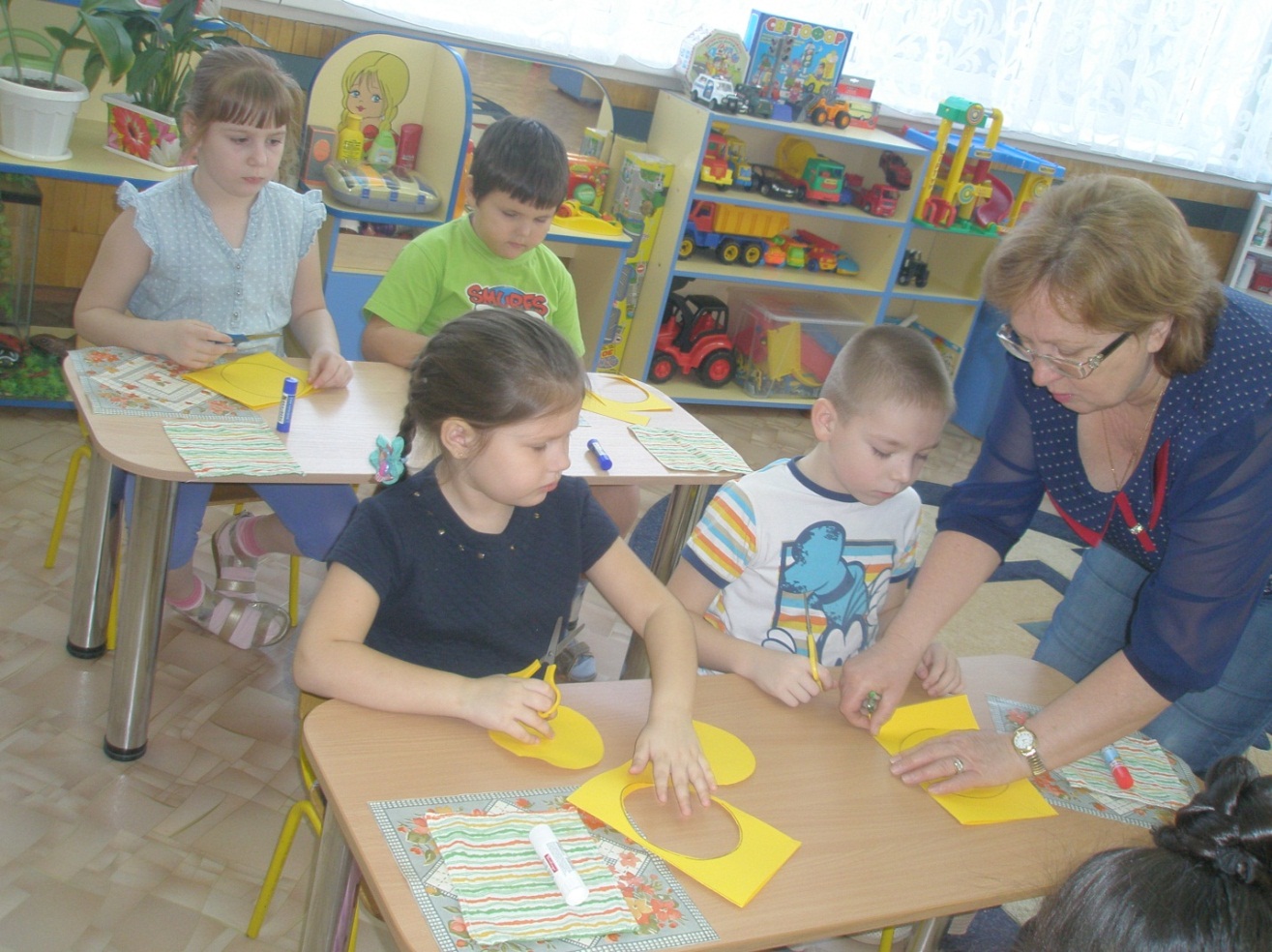 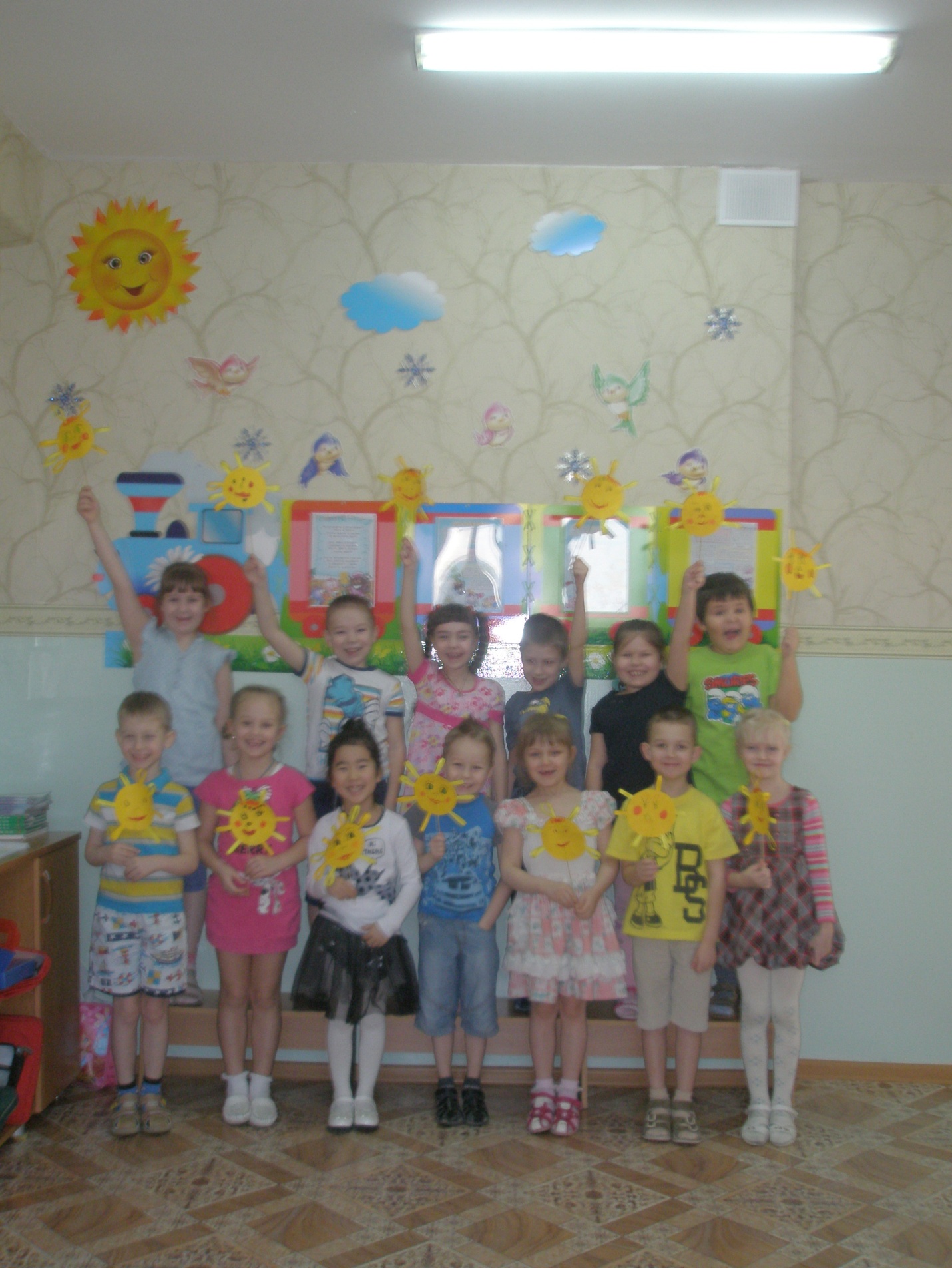 Масленица, Масленица,Дай блинком полакомится.Прогони от нас метели,Прокати на карусели.Растопи холодный лёд,                                Пусть весна скорей придёт!